1.学生读书笔记格式、书写规范请参照《学年论文格式、书写规范》执行。2.附：读书笔记封皮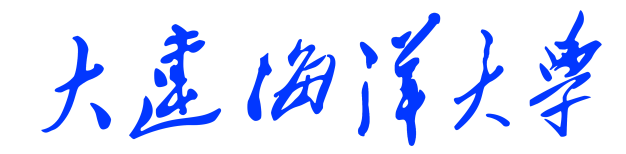 法学院/海警学院      级读书笔记读书题目（二号黑体）学   生   姓    名：                         学   生   学    号：                         班  导  师  姓  名：                         专业名称：                         年    月